Сегодня 23.11.2020 при участии  методиста УМЦ Ахмалтдиновой К.Б. и  городского отдела образования  г.Балхаш состоялось методическое заседание "Зона ближайшего развития методической службы в образовательном учреждении: поиск проблемы, пути решения". Заместитель директора ОСШ№1 по УВР               Сармантаева А.Б. представила подробный SWOT-анализ методической работы и пути решения выявленных проблем. Данный анализ является основой, разработанной Концепцией  развития школы.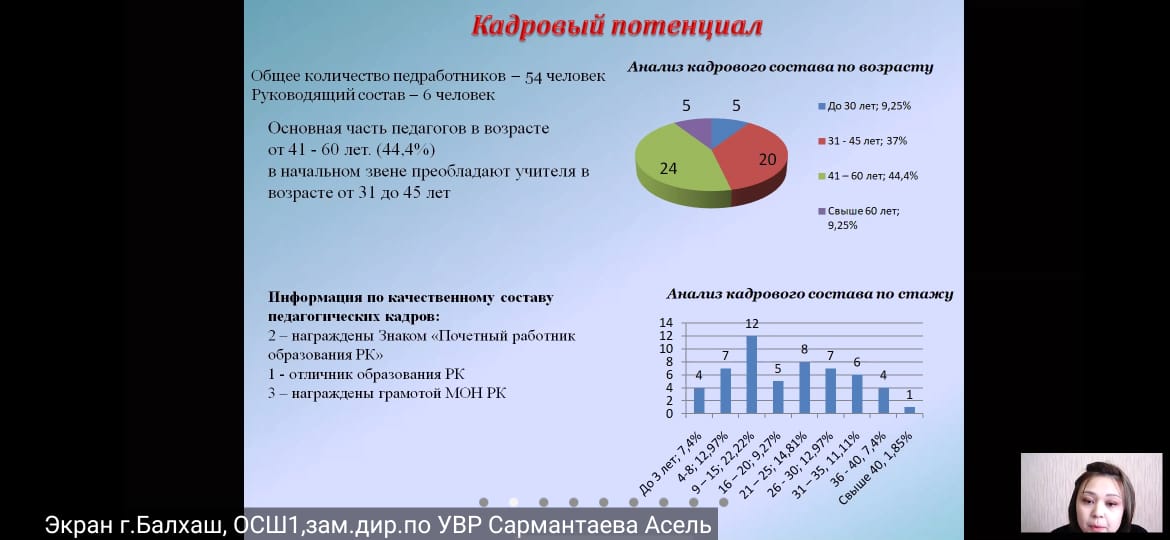 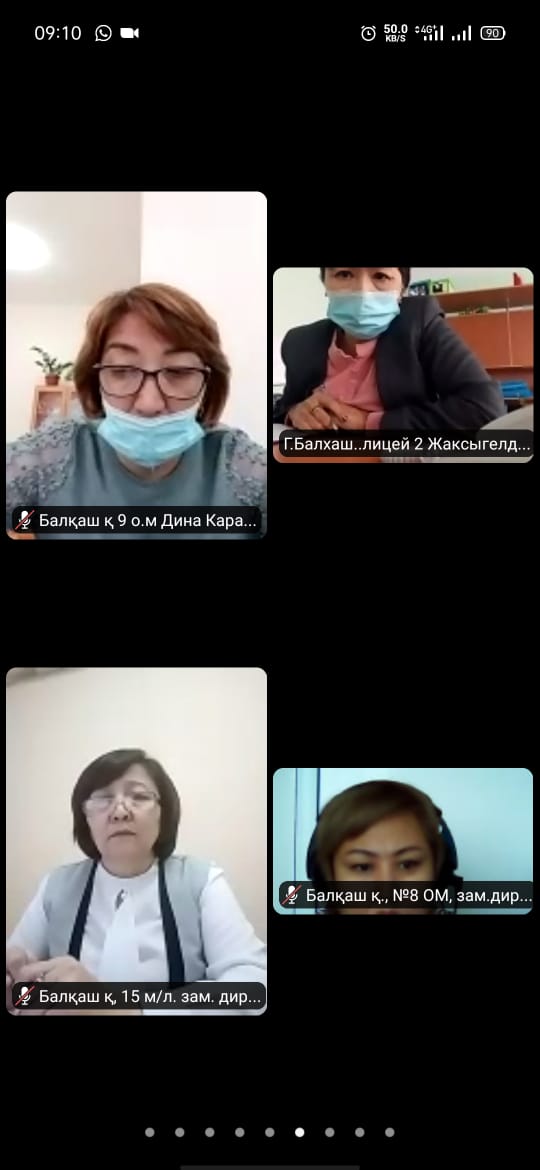 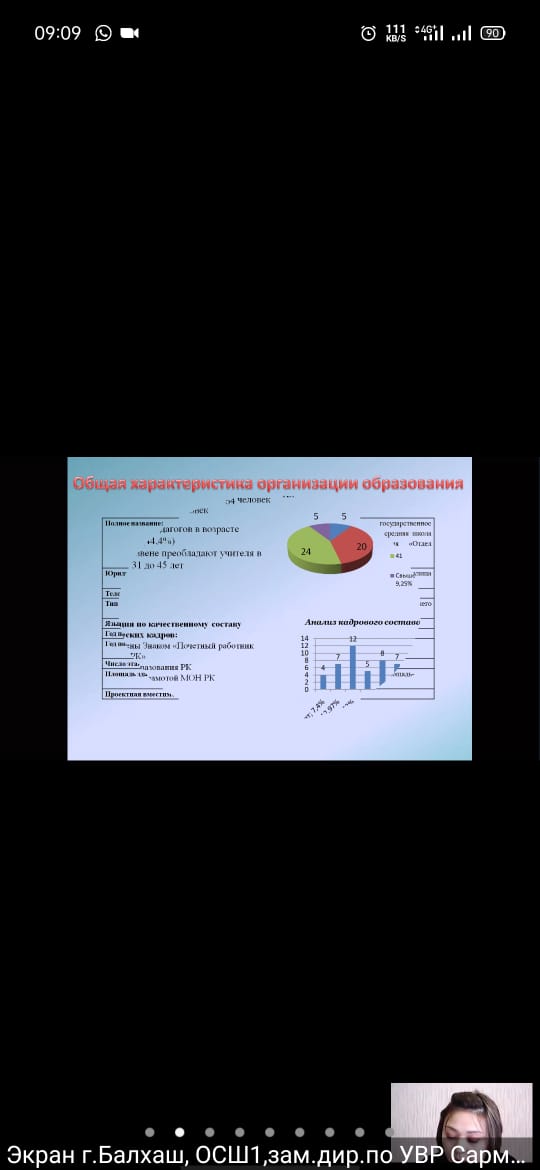 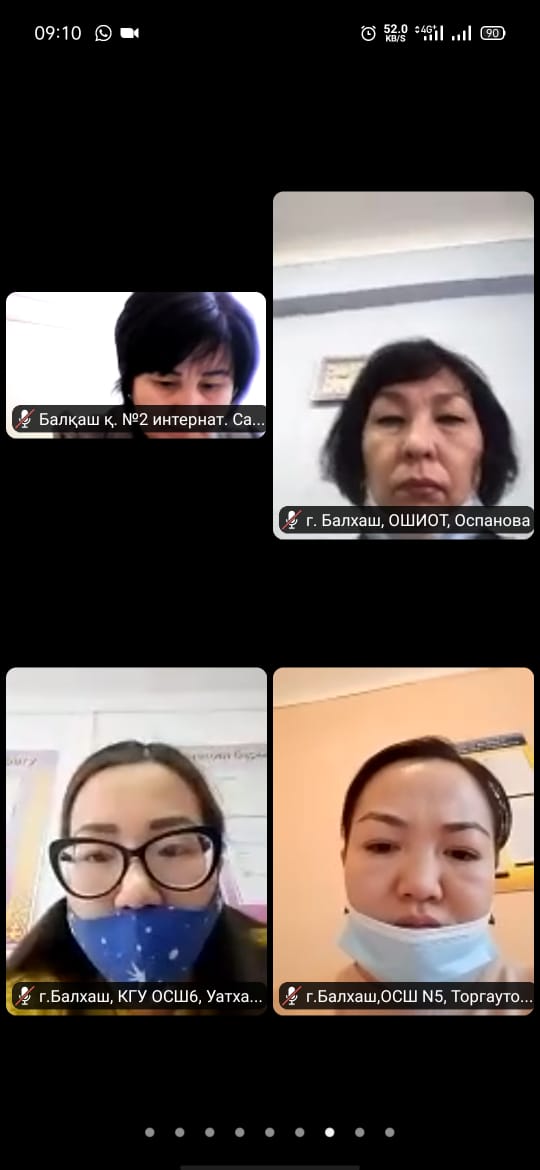 